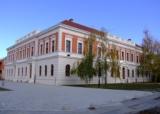 REPUBLIKA HRVATSKAOSJEČKO-BARANJSKA ŽUPANIJAOSNOVNA ŠKOLA JAGODE TRUHELKECRKVENA 2331000 OSIJEKKLASA:003-06/16-01/07URBROJ: 2158-16-08-16-1Osijek,  17. 11.  2016.P O Z I V	Sazivam 41. sjednicu Školskog odbora  koja će se održati elektronskim putem  u  PONEDJELJAK 21. 11.  2016. godine.	Za sjednicu predlažem sljedeći:D n e v n i   r e d:1. Usvajanje zapisnika s prethodne  sjednice Školskog odbora 2. Prethodna suglasnost za zapošljavanje  učitelja na određeno vrijeme bez raspisivanja natječaja do 60 dana za radno mjesto učitelj biologije i prirode     Srdačan pozdrav!						 PREDSJEDNICA ŠKOLSKOG ODBORA						           Danijela Zorinić, prof.  